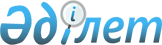 Об установлении публичного сервитута на земельные участкиПостановление акимата города Костаная Костанайской области от 15 ноября 2023 года № 2275
      В соответствии со статьей 18, пунктом 4 статьи 69 Земельного кодекса Республики Казахстан, статьей 31 Закона Республики Казахстан "О местном государственном управлении и самоуправлении в Республике Казахстан", на основании землеустроительных проектов, утвержденных приказами государственного учреждения "Отдел земельных отношений акимата города Костаная" № 847, № 848, № 849, № 850, № 851, № 852 от 6 октября 2023 года акимат города Костаная ПОСТАНОВЛЯЕТ:
      1. Установить государственному коммунальному предприятию "Костанай-Су" акимата города Костаная государственного учреждения "Отдел жилищно-коммунального хозяйства, пассажирского транспорта и автомобильных дорог акимата города Костаная" публичные сервитуты на земельные участки для прокладки водопровода и канализационного коллектора по объектам, согласно приложению к настоящему постановлению.
      2. Государственному учреждению "Отдел земельных отношений акимата города Костаная" в установленном законодательством Республики Казахстан порядке обеспечить:
      1) направление настоящего постановления на официальное опубликование в эталонном контрольном банке нормативных правовых актов Республики Казахстан.
      2) размещение настоящего постановления на интернет-ресурсе акимата города Костаная после его официального опубликования.
      3. Контроль за исполнением настоящего постановления возложить на курирующего заместителя акима города Костаная.
      4. Настоящее постановление вводится в действие по истечении десяти календарных дней после дня его первого официального опубликования. Перечень земельных участков, на которые устанавливаются публичные сервитуты государственному коммунальному предприятию "Костанай-Су" акимата города Костаная государственного учреждения "Отдел жилищно-коммунального хозяйства, пассажирского транспорта и автомобильных дорог акимата города Костаная"
      1) по объекту "Водопровод по улице 5 Апреля от Амангельды до Пивзавода", протяженностью 1327 м, общей площадью 1,3304 гектар;
      2) по объекту "Водопровод по улице Л.Беды и Сералина до Индустриальной", протяженностью 973 м, общей площадью 0,9712 гектар;
      3) по объекту "Канализационный коллектор по улице 1 Мая-Гоголя-О.Дощанова", протяженностью 428 м, общей площадью 0,4302 гектар;
      4) по объекту "Канализационный коллектор от улицы Победы облостной больницы до улицы Каирбекова", протяженностью 1276 м, общей площадью 1,2734 гектар;
      5) по объекту "Внитриплощадочные сети водопровода по улице Шипина-Рабочая-Бородина квартал 281-282", протяженностью 757 м, общей площадью 0,8228 гектар;
      6) по объекту "Водопровода от обувной фабрики от улицы Пушкина-Сьянова", протяженностью 437 м, общей площадью 0,7635 гектар.
					© 2012. РГП на ПХВ «Институт законодательства и правовой информации Республики Казахстан» Министерства юстиции Республики Казахстан
				
      Аким 

М. Жундубаев
Приложениек постановлению акиматаот 15 ноября 2023 года№ 2275